Logan Bass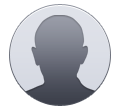 Designer and Art Director OBJECTIVEAs an experienced art’s director and graphic designer, I have been charged with meeting clients and assessing their needs, providing quotes, producing new ideas and presenting concepts to clients. I have also been part of many art presentations such as supervising photo shoot and printing processes, managing accounts and projects, and determining if materials comply with client specifications. EDUCATIONMaster’s in Graphic Design – University of Chicago Bachelor’s in Art – University of Chicago QualificationsWorking knowledge of desktop design software, such as illustrator, InDesign, or QuarkXPress, and image editing packages such as Photoshop.SkillsCreativityTypographyAdobe Creative AppsCodingBrandingWORK EXPERIENCE
07.2013 – 03.2014	Great Company (London, UK) – Graphic DesignerDeveloped and maintained print/web collateral, graphical standards, marketingCoordinated, designed and maintained both WordPress and CSS/HTML websites.Worked in conjunction with the Director of Communications, as well as the Director of Development and led the creative team in creating integrated marketing
12.2006 – 06.2013	FantasticWork (Paris, France) – Art DirectorPrepared all sales pages, layouts, presentations, fixture graphics, and sales books for all accountsProcessed, archived and managed over 25,000 electronic art filesCreated over 10 product bound catalogs based on each category for sales repsDesigned over 50 original young men's and boy's printed stripes and argyle tee artwork Copyright information - Please read© This Free Resume Template is the copyright of Hloom.com. You can download and modify this template for your own personal use to create a resume for yourself, or for someone else. You can (and should!) remove this copyright notice (click here to see how) before sending your resume to potential employers.You may not distribute or resell this template, or its derivatives, and you may not make it available on other websites without our prior permission. All sharing of this template must be done using a link to http://www.hloom.com/resumes/. For any questions relating to the use of this template please email us - info@hloom.com